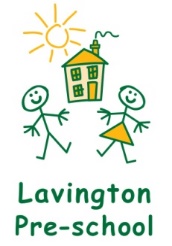 Nappy Changing Policy At Lavington preschool no child is excluded from participating in our provision who may, for any reason, not yet be toilet trained and who may still be wearing nappies or equivalent. We work with parents towards potty/toilet training, unless there are medical or other developmental reasons why this may not be appropriate at the time. We see potty/toilet training as a self-care skill that children have the opportunity to learn with the full support and non-judgemental concern of adults.Staff have a Nappy Changing Rota with a designated named person who is responsible for changing nappies during the morning session and afternoon session.  In the event that the designated person is unavailable to change a child’s nappy, another member of staff will do so.Children who are potty/toilet training will have their pull-ups checked, if they are dry due to the child successfully using the potty or toilet, this will be recorded that they have been checked and was dry.  If the pull-up is wet or soiled they will be changed and recorded.A record is kept of all changes, nappy checks or when necessary a child has a change of clothes.Parents should provide nappies, wet wipes and nappy sacks.  The preschool has a supply of all these should they be required.Gloves and aprons to be worn by staff members.The changing mat to be cleaned after every nappy change.Staff to ask children if they can change their nappy.Staff to ensure that nappy changing is relaxed and a time to promote child independence in young children.Young children are encouraged to take an interest in using the potty or toilet.Staff to encourage children to wash their hands with soap and water after using the potty or toilet.Staff are gentle when changing; they avoid pulling faces and making negative comments about ‘nappy contents’. Staff do not make inappropriate comments about young children’s genitals when changing their nappies.Nappies and ’pull ups’ are disposed of hygienically, they are bagged and put in the nappy bin.Cloth nappies, trainer pants and ordinary pants that have been wet or soiled are bagged for the parent to take home.Older children access the toilet when they have the need to and are encouraged to be independent.The Manager and Chairperson are responsible for monitoring and evaluating the policy.Reviewing the Nappy Changing Policy:  The Chairperson is responsible for overseeing the annual review.The Lavington Pre-school Nappy Changing Policy will be reviewed on:Date:  ……………………………………………….…	Signed:  ……………………………………………………………Name:  ………………………………………………..	Post:  ………………………………………………………………..The Lavington Pre-school Nappy Changing Policy will be reviewed on:Date:  ……………………………………………….…	Signed:  ……………………………………………………………Name:  ………………………………………………..	Post:  ………………………………………………………………..The Lavington Pre-school Nappy Changing Policy will be reviewed on:Date:  ……………………………………………….…	Signed:  ……………………………………………………………Name:  ………………………………………………..	Post:  ………………………………………………………………..